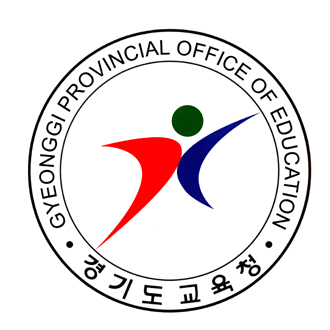 Notice to ApplicantsWe are pleased that you have chosen to apply for a Native English Teacher position in Gyeonggi Province, Korea.Here in Gyeonggi Province, the schools hire teachers directly under the guidance of Gyeonggi Provincial Office of Education. This job application package will be used as the standard form within Gyeonggi province so in order to find a position in Gyeonggi Province, please fill this form out and hand it in to your recruiter or school directly. To be sure that your application receives full consideration, you must fill out the application form completely and accurately. Information from this form will be processed in accordance with the Data Protection Act. The information you provide is an essential component to the hiring and the immigration process.We wish you good luck and look forward to have you on board.※ Please visit gepik/wikispaces.com for more information on the GEPIK contract.Please place this completed checklist on top of your application form along with other documents in order as listed below.Please DO NOT staple your application packagePLEASE SEND YOUR APPLICATION WITH ALL REQUIRED DOCUMENTS TO YOUR RECRUITER OR SCHOOLPlease read over the requirements per category and select the pay category that you qualify for.ATTACHMENT 1. Application agreements
SALARY LEVEL Salary is standardized according to qualifications and/or teaching experience. Please note that only full-time teaching experience of a minimum of “one full academic year” makes an applicant eligible for a higher salary and only an employment verification letter issued by district or provincial education board will be acceptable.  Also, TEFL and TESOL training must consist of a minimum of 100 hours and be proved with documentation. Please list the pay level that you CURRENTLY qualify for and the level you expect to qualify for when you begin the GEPIK contract (based on expected completion of TEFL/TESL certification and/or teaching experience).The answers I have provided throughout this application are true and correct to the best of my knowledge and I will bear full legal and financial responsibility for any errors or falsehoods contained herein. ATTACHMENT 2. Consent For VerificationI hereby authorize the Gyeonggi English Program in Korea (GEPIK) or school under the Gyeonggi Provincial Office of Education to verify on my behalf the information disclosed in this application form and the documents required by GEPIK as well as collect other information deemed necessary by GEPIK to determine the applicant’s suitability from any institution, organization or individual issuing said information and/or documentation.※INFORMATION OF AUTHORIZED ORGANIZATIONGYEONGGI ENGLISH PROGRAM IN KOREAJob Application Package 2019CHECKLISTTICK1. Application Form with a glued passport photo□2. Resume □3. Copy of Passport photo page□4. Educational Documents:Sealed University TranscriptApostillized copy of DegreeTESOL/TEFLE Certificate (min of 100hrs)□□□5. At least two or more References (Personal & Professional Reference)- Your Professional Reference(s) should describe: Work duties and performanceDuration of FULL-TIME employmentFull contact information of the referee/employer- Your Personal Reference(s) should describe:Your character and full contact information of the referee□6. Criminal Record Certificate - Must be:Apostilled or confirmed by the consul at a diplomatic mission abroadIssued within 6 months from the application dateA nationwide criminal background check from your own country’s government which covers the whole country’s information  - Please note that possession of any criminal record will immediately disqualify you from gaining employment in GEPIK□7. Self-Health Assessment *□8. Three copies of signed Contract □9. Two copies of Security Deposit Agreement□Please note:• In accordance with the immigration law, only one of the seven designated English Speaking Countries’ citizens are eligible to work as a ‘Foreign Language Instructor’. • Ensure you have obtained all the documents as specified BEFORE sending them. • All documents except for original diploma(s) or certificate(s) become property of GPOE and will not be returned. Unless specified to provide the ‘original’, or ‘notarized copy’, you may submit a plain photocopy. • Any costs involved in obtaining the required documents are borne by the applicant. This includes the mandatory health check upon your arrival in Korea.• Self Health Assessment Report Upon successful acceptance into GEPIK, a formal medical examination must be completed in Korea at an approved hospital/public health clinic. The original report must be submitted at the Immigration Office as part of your Alien Registration Card. Please note that a positive result of illegal drug use, alcoholism, or communicable diseases will result in the immediate cancellation of your employment at GEPIK and E2 visa.DeclarationI certify that all of the above information concerning myself and my background is true to the best of my knowledge. If my documents contain any kind of falsification, I will take any legal responsibility. If I am successful in being selected as a GEPIK teacher, I agree to abide by the regulations and responsibilities outlined in the contract____________________________________________ __________________________         Signature                        DateAPPLICATION FORM PERSONAL INFORMATION (PLEASE PRINT)PERSONAL INFORMATION (PLEASE PRINT)PERSONAL INFORMATION (PLEASE PRINT)PERSONAL INFORMATION (PLEASE PRINT)PERSONAL INFORMATION (PLEASE PRINT)PERSONAL INFORMATION (PLEASE PRINT)PERSONAL INFORMATION (PLEASE PRINT)PERSONAL INFORMATION (PLEASE PRINT)PERSONAL INFORMATION (PLEASE PRINT)PERSONAL INFORMATION (PLEASE PRINT)PERSONAL INFORMATION (PLEASE PRINT)PERSONAL INFORMATION (PLEASE PRINT)PERSONAL INFORMATION (PLEASE PRINT)PERSONAL INFORMATION (PLEASE PRINT)PERSONAL INFORMATION (PLEASE PRINT)FIRST NAME (ENTER YOUR LEGAL NAME)FIRST NAME (ENTER YOUR LEGAL NAME)FIRST NAME (ENTER YOUR LEGAL NAME)FIRST NAME (ENTER YOUR LEGAL NAME)FIRST NAME (ENTER YOUR LEGAL NAME)FIRST NAME (ENTER YOUR LEGAL NAME)FIRST NAME (ENTER YOUR LEGAL NAME)FIRST NAME (ENTER YOUR LEGAL NAME)MIDDLE NAME INITIALMIDDLE NAME INITIALMIDDLE NAME INITIALMIDDLE NAME INITIALMIDDLE NAME INITIALYou must attach a passport quality photo of your face and shoulders hereYou must attach a passport quality photo of your face and shoulders hereSURNAMESURNAMESURNAMESURNAMESURNAMESURNAMESURNAMESURNAMESURNAMESURNAMESURNAMESURNAMESURNAMEYou must attach a passport quality photo of your face and shoulders hereYou must attach a passport quality photo of your face and shoulders hereDATE OF BIRTHYYYY – MM - DDDATE OF BIRTHYYYY – MM - DDDATE OF BIRTHYYYY – MM - DDDATE OF BIRTHYYYY – MM - DDDATE OF BIRTHYYYY – MM - DDDATE OF BIRTHYYYY – MM - DDGENDERMALE     FEMALE GENDERMALE     FEMALE GENDERMALE     FEMALE GENDERMALE     FEMALE GENDERMALE     FEMALE GENDERMALE     FEMALE GENDERMALE     FEMALE You must attach a passport quality photo of your face and shoulders hereYou must attach a passport quality photo of your face and shoulders hereCURRENT ADDRESS CURRENT ADDRESS CURRENT ADDRESS CURRENT ADDRESS CURRENT ADDRESS CURRENT ADDRESS CURRENT ADDRESS CURRENT ADDRESS CURRENT ADDRESS CURRENT ADDRESS CURRENT ADDRESS CURRENT ADDRESS CURRENT ADDRESS CURRENT ADDRESS CURRENT ADDRESS STREET #STREET #STREET #STREET NAMESTREET NAMESTREET NAMECITYCITYCITYSTATE/PROVINCESTATE/PROVINCESTATE/PROVINCEPOSTAL CODEPOSTAL CODEPOSTAL CODECOUNTRYCOUNTRYCOUNTRYMAILING ADDRESS (WHERE YOU WILL RECEIVE YOUR CONTRACT)MAILING ADDRESS (WHERE YOU WILL RECEIVE YOUR CONTRACT)MAILING ADDRESS (WHERE YOU WILL RECEIVE YOUR CONTRACT)MAILING ADDRESS (WHERE YOU WILL RECEIVE YOUR CONTRACT)MAILING ADDRESS (WHERE YOU WILL RECEIVE YOUR CONTRACT)MAILING ADDRESS (WHERE YOU WILL RECEIVE YOUR CONTRACT)MAILING ADDRESS (WHERE YOU WILL RECEIVE YOUR CONTRACT)MAILING ADDRESS (WHERE YOU WILL RECEIVE YOUR CONTRACT)MAILING ADDRESS (WHERE YOU WILL RECEIVE YOUR CONTRACT)MAILING ADDRESS (WHERE YOU WILL RECEIVE YOUR CONTRACT)MAILING ADDRESS (WHERE YOU WILL RECEIVE YOUR CONTRACT)MAILING ADDRESS (WHERE YOU WILL RECEIVE YOUR CONTRACT)MAILING ADDRESS (WHERE YOU WILL RECEIVE YOUR CONTRACT)MAILING ADDRESS (WHERE YOU WILL RECEIVE YOUR CONTRACT)MAILING ADDRESS (WHERE YOU WILL RECEIVE YOUR CONTRACT)STREET #STREET #STREET #STREET NAMESTREET NAMESTREET NAMECITYCITYCITYSTATE/PROVINCESTATE/PROVINCESTATE/PROVINCEPOSTAL CODEPOSTAL CODEPOSTAL CODECOUNTRYCOUNTRYCOUNTRYEMAIL ADDRESSEMAIL ADDRESSEMAIL ADDRESSEMAIL ADDRESSEMAIL ADDRESSEMAIL ADDRESSEMAIL ADDRESSTELEPHONE NUMBER (INCL COUNTRY CODE & AREA CODE)TELEPHONE NUMBER (INCL COUNTRY CODE & AREA CODE)TELEPHONE NUMBER (INCL COUNTRY CODE & AREA CODE)TELEPHONE NUMBER (INCL COUNTRY CODE & AREA CODE)TELEPHONE NUMBER (INCL COUNTRY CODE & AREA CODE)TELEPHONE NUMBER (INCL COUNTRY CODE & AREA CODE)TELEPHONE NUMBER (INCL COUNTRY CODE & AREA CODE)TELEPHONE NUMBER (INCL COUNTRY CODE & AREA CODE)PRIMARY CITIZENSHIPPRIMARY CITIZENSHIPPRIMARY CITIZENSHIPPRIMARY CITIZENSHIPSECONDARY CITIZENSHIPSECONDARY CITIZENSHIPSECONDARY CITIZENSHIPSECONDARY CITIZENSHIPSECONDARY CITIZENSHIPSECONDARY CITIZENSHIPSECONDARY CITIZENSHIPSECONDARY CITIZENSHIPSECONDARY CITIZENSHIPMARITAL STATUSMARRIED  UNMARRIED MARITAL STATUSMARRIED  UNMARRIED IN ACCORDANCE WITH THE IMMIGRATION LAW, ONLY ONE OF THE SEVEN DESIGNATED ENGLISH SPEAKING COUNTRIES’ CITIZENS ARE ELIGIBLE.IN ACCORDANCE WITH THE IMMIGRATION LAW, ONLY ONE OF THE SEVEN DESIGNATED ENGLISH SPEAKING COUNTRIES’ CITIZENS ARE ELIGIBLE.IN ACCORDANCE WITH THE IMMIGRATION LAW, ONLY ONE OF THE SEVEN DESIGNATED ENGLISH SPEAKING COUNTRIES’ CITIZENS ARE ELIGIBLE.IN ACCORDANCE WITH THE IMMIGRATION LAW, ONLY ONE OF THE SEVEN DESIGNATED ENGLISH SPEAKING COUNTRIES’ CITIZENS ARE ELIGIBLE.IN ACCORDANCE WITH THE IMMIGRATION LAW, ONLY ONE OF THE SEVEN DESIGNATED ENGLISH SPEAKING COUNTRIES’ CITIZENS ARE ELIGIBLE.IN ACCORDANCE WITH THE IMMIGRATION LAW, ONLY ONE OF THE SEVEN DESIGNATED ENGLISH SPEAKING COUNTRIES’ CITIZENS ARE ELIGIBLE.IN ACCORDANCE WITH THE IMMIGRATION LAW, ONLY ONE OF THE SEVEN DESIGNATED ENGLISH SPEAKING COUNTRIES’ CITIZENS ARE ELIGIBLE.IN ACCORDANCE WITH THE IMMIGRATION LAW, ONLY ONE OF THE SEVEN DESIGNATED ENGLISH SPEAKING COUNTRIES’ CITIZENS ARE ELIGIBLE.IN ACCORDANCE WITH THE IMMIGRATION LAW, ONLY ONE OF THE SEVEN DESIGNATED ENGLISH SPEAKING COUNTRIES’ CITIZENS ARE ELIGIBLE.IN ACCORDANCE WITH THE IMMIGRATION LAW, ONLY ONE OF THE SEVEN DESIGNATED ENGLISH SPEAKING COUNTRIES’ CITIZENS ARE ELIGIBLE.IN ACCORDANCE WITH THE IMMIGRATION LAW, ONLY ONE OF THE SEVEN DESIGNATED ENGLISH SPEAKING COUNTRIES’ CITIZENS ARE ELIGIBLE.IN ACCORDANCE WITH THE IMMIGRATION LAW, ONLY ONE OF THE SEVEN DESIGNATED ENGLISH SPEAKING COUNTRIES’ CITIZENS ARE ELIGIBLE.IN ACCORDANCE WITH THE IMMIGRATION LAW, ONLY ONE OF THE SEVEN DESIGNATED ENGLISH SPEAKING COUNTRIES’ CITIZENS ARE ELIGIBLE.MARITAL STATUSMARRIED  UNMARRIED MARITAL STATUSMARRIED  UNMARRIED TWO EMERGENCY CONTACTSTWO EMERGENCY CONTACTSTWO EMERGENCY CONTACTSTWO EMERGENCY CONTACTSTWO EMERGENCY CONTACTSTWO EMERGENCY CONTACTSTWO EMERGENCY CONTACTSTWO EMERGENCY CONTACTSTWO EMERGENCY CONTACTSTWO EMERGENCY CONTACTSTWO EMERGENCY CONTACTSTWO EMERGENCY CONTACTSTWO EMERGENCY CONTACTSTWO EMERGENCY CONTACTSTWO EMERGENCY CONTACTSNAMENAMENAMENAMERELATIONRELATIONRELATIONRELATIONPHONEPHONEPHONEPHONEMAILEMAILEMAILEMAILEDUCATIONAL BACKGROUND (PLEASE PRINT)EDUCATIONAL BACKGROUND (PLEASE PRINT)EDUCATIONAL BACKGROUND (PLEASE PRINT)EDUCATIONAL BACKGROUND (PLEASE PRINT)EDUCATIONAL BACKGROUND (PLEASE PRINT)EDUCATIONAL BACKGROUND (PLEASE PRINT)EDUCATIONAL BACKGROUND (PLEASE PRINT)EDUCATIONAL BACKGROUND (PLEASE PRINT)EDUCATIONAL BACKGROUND (PLEASE PRINT)EDUCATIONAL BACKGROUND (PLEASE PRINT)EDUCATIONAL BACKGROUND (PLEASE PRINT)EDUCATIONAL BACKGROUND (PLEASE PRINT)EDUCATIONAL BACKGROUND (PLEASE PRINT)EDUCATIONAL BACKGROUND (PLEASE PRINT)EDUCATIONAL BACKGROUND (PLEASE PRINT)LEVELLEVELNAME OF INSTITUTIONNAME OF INSTITUTIONNAME OF INSTITUTIONSTATE/PROVINCE/COUNTRYSTATE/PROVINCE/COUNTRYSTATE/PROVINCE/COUNTRYSTATE/PROVINCE/COUNTRYENROLLMENTENROLLMENTENROLLMENTGRADUATION DATEGRADUATION DATE#YEARSLEVELLEVELNAME OF INSTITUTIONNAME OF INSTITUTIONNAME OF INSTITUTIONSTATE/PROVINCE/COUNTRYSTATE/PROVINCE/COUNTRYSTATE/PROVINCE/COUNTRYSTATE/PROVINCE/COUNTRYFROMFROMTOGRADUATION DATEGRADUATION DATE#YEARSELEMENTARYELEMENTARYMM/YYMM/YYMM/YYMM/YYMM/YYMIDDLEMIDDLEMM/YYMM/YYMM/YYMM/YYMM/YYHIGHHIGHMM/YYMM/YYMM/YYMM/YYMM/YYPOST SECONDARY(1)POST SECONDARY(1)MM/YYMM/YYMM/YYMM/YYMM/YYPOST SECONDARY(1)POST SECONDARY(1)DEGREE:DEGREE:DEGREE:MAJOR:MINOR:MAJOR:MINOR:MAJOR:MINOR:MAJOR:MINOR:MAJOR:MINOR:MAJOR:MINOR:MAJOR:MINOR:GPA OR %:     /  GPA OR %:     /GPA OR %:     /  GPA OR %:     /GPA OR %:     /  GPA OR %:     /POST SECONDARY(2)POST SECONDARY(2)MM/YYMM/YYMM/YYMM/YYMM/YYPOST SECONDARY(2)POST SECONDARY(2)DEGREE:DEGREE:DEGREE:MAJOR:MINOR:MAJOR:MINOR:MAJOR:MINOR:MAJOR:MINOR:MAJOR:MINOR:MAJOR:MINOR:MAJOR:MINOR:GPA OR %:     /  GPA OR %:     /GPA OR %:     /  GPA OR %:     /GPA OR %:     /  GPA OR %:     /Please note, GEPIK does not recognize degrees obtained from other than one of the seven designated English-speaking countries*. (See note on the 2nd page). For F4 visa holders, you will be asked to provide an official document as proof for a minimum of 10 years of secondary and higher educational background in one of the seven designated English-speaking countries.Please note, GEPIK does not recognize degrees obtained from other than one of the seven designated English-speaking countries*. (See note on the 2nd page). For F4 visa holders, you will be asked to provide an official document as proof for a minimum of 10 years of secondary and higher educational background in one of the seven designated English-speaking countries.Please note, GEPIK does not recognize degrees obtained from other than one of the seven designated English-speaking countries*. (See note on the 2nd page). For F4 visa holders, you will be asked to provide an official document as proof for a minimum of 10 years of secondary and higher educational background in one of the seven designated English-speaking countries.Please note, GEPIK does not recognize degrees obtained from other than one of the seven designated English-speaking countries*. (See note on the 2nd page). For F4 visa holders, you will be asked to provide an official document as proof for a minimum of 10 years of secondary and higher educational background in one of the seven designated English-speaking countries.Please note, GEPIK does not recognize degrees obtained from other than one of the seven designated English-speaking countries*. (See note on the 2nd page). For F4 visa holders, you will be asked to provide an official document as proof for a minimum of 10 years of secondary and higher educational background in one of the seven designated English-speaking countries.Please note, GEPIK does not recognize degrees obtained from other than one of the seven designated English-speaking countries*. (See note on the 2nd page). For F4 visa holders, you will be asked to provide an official document as proof for a minimum of 10 years of secondary and higher educational background in one of the seven designated English-speaking countries.Please note, GEPIK does not recognize degrees obtained from other than one of the seven designated English-speaking countries*. (See note on the 2nd page). For F4 visa holders, you will be asked to provide an official document as proof for a minimum of 10 years of secondary and higher educational background in one of the seven designated English-speaking countries.Please note, GEPIK does not recognize degrees obtained from other than one of the seven designated English-speaking countries*. (See note on the 2nd page). For F4 visa holders, you will be asked to provide an official document as proof for a minimum of 10 years of secondary and higher educational background in one of the seven designated English-speaking countries.Please note, GEPIK does not recognize degrees obtained from other than one of the seven designated English-speaking countries*. (See note on the 2nd page). For F4 visa holders, you will be asked to provide an official document as proof for a minimum of 10 years of secondary and higher educational background in one of the seven designated English-speaking countries.Please note, GEPIK does not recognize degrees obtained from other than one of the seven designated English-speaking countries*. (See note on the 2nd page). For F4 visa holders, you will be asked to provide an official document as proof for a minimum of 10 years of secondary and higher educational background in one of the seven designated English-speaking countries.Please note, GEPIK does not recognize degrees obtained from other than one of the seven designated English-speaking countries*. (See note on the 2nd page). For F4 visa holders, you will be asked to provide an official document as proof for a minimum of 10 years of secondary and higher educational background in one of the seven designated English-speaking countries.Please note, GEPIK does not recognize degrees obtained from other than one of the seven designated English-speaking countries*. (See note on the 2nd page). For F4 visa holders, you will be asked to provide an official document as proof for a minimum of 10 years of secondary and higher educational background in one of the seven designated English-speaking countries.Please note, GEPIK does not recognize degrees obtained from other than one of the seven designated English-speaking countries*. (See note on the 2nd page). For F4 visa holders, you will be asked to provide an official document as proof for a minimum of 10 years of secondary and higher educational background in one of the seven designated English-speaking countries.Please note, GEPIK does not recognize degrees obtained from other than one of the seven designated English-speaking countries*. (See note on the 2nd page). For F4 visa holders, you will be asked to provide an official document as proof for a minimum of 10 years of secondary and higher educational background in one of the seven designated English-speaking countries.Please note, GEPIK does not recognize degrees obtained from other than one of the seven designated English-speaking countries*. (See note on the 2nd page). For F4 visa holders, you will be asked to provide an official document as proof for a minimum of 10 years of secondary and higher educational background in one of the seven designated English-speaking countries.ENGLISH TEACHING CERTIFICATION/TEACHING CERTIFICATIONENGLISH TEACHING CERTIFICATION/TEACHING CERTIFICATIONENGLISH TEACHING CERTIFICATION/TEACHING CERTIFICATIONENGLISH TEACHING CERTIFICATION/TEACHING CERTIFICATIONENGLISH TEACHING CERTIFICATION/TEACHING CERTIFICATIONTICKTITLE OF CERT.ACCREDITING INSTITUTIONISSUE DATEHOURS COMPLETEDTEFL/TESOL/CELT/CELTAMM/YYTEACHING CERTIFICATION /LICENSE/CREDENTIALSMM/YYN/ASUCCESSFUL APPLICANTS MUST PROVIDE DOCUMENTED PROOF FOR HOLDING CERTIFICATES. SUCCESSFUL APPLICANTS MUST PROVIDE DOCUMENTED PROOF FOR HOLDING CERTIFICATES. SUCCESSFUL APPLICANTS MUST PROVIDE DOCUMENTED PROOF FOR HOLDING CERTIFICATES. SUCCESSFUL APPLICANTS MUST PROVIDE DOCUMENTED PROOF FOR HOLDING CERTIFICATES. SUCCESSFUL APPLICANTS MUST PROVIDE DOCUMENTED PROOF FOR HOLDING CERTIFICATES. TEACHING EXPERIENCE (IN CHRONOLOGICAL ORDER) TEACHING EXPERIENCE (IN CHRONOLOGICAL ORDER) TEACHING EXPERIENCE (IN CHRONOLOGICAL ORDER) TEACHING EXPERIENCE (IN CHRONOLOGICAL ORDER) TEACHING EXPERIENCE (IN CHRONOLOGICAL ORDER) TEACHING EXPERIENCE (IN CHRONOLOGICAL ORDER) TEACHING EXPERIENCE (IN CHRONOLOGICAL ORDER) TEACHING EXPERIENCE (IN CHRONOLOGICAL ORDER) TEACHING EXPERIENCE (IN CHRONOLOGICAL ORDER) NAME AND LOCATION OF INSTITUTIONPOSITIONPOSITIONSUBJECT(s) TAUGHTAGES TAUGHTAGES TAUGHTDATE FROMDATE FROMDATE TOINSTITUTIONSTATEPROVINCECOUNTRYMM/YYMM/YYMM/YYINSTITUTIONSTATEPROVINCECOUNTRYFULL TIME    PART TIME REASON FOR LEAVING:FULL TIME    PART TIME REASON FOR LEAVING:FULL TIME    PART TIME REASON FOR LEAVING:FULL TIME    PART TIME REASON FOR LEAVING:FULL TIME    PART TIME REASON FOR LEAVING:FULL TIME    PART TIME REASON FOR LEAVING:FULL TIME    PART TIME REASON FOR LEAVING:FULL TIME    PART TIME REASON FOR LEAVING:INSTITUTIONSTATEPROVINCECOUNTRYMM/YYMM/YYMM/YYINSTITUTIONSTATEPROVINCECOUNTRYFULL TIME    PART TIME REASON FOR LEAVING:FULL TIME    PART TIME REASON FOR LEAVING:FULL TIME    PART TIME REASON FOR LEAVING:FULL TIME    PART TIME REASON FOR LEAVING:FULL TIME    PART TIME REASON FOR LEAVING:FULL TIME    PART TIME REASON FOR LEAVING:FULL TIME    PART TIME REASON FOR LEAVING:FULL TIME    PART TIME REASON FOR LEAVING:INSTITUTIONSTATEPROVINCECOUNTRYMM/YYMM/YYMM/YYINSTITUTIONSTATEPROVINCECOUNTRYFULL TIME    PART TIME REASON FOR LEAVING:FULL TIME    PART TIME REASON FOR LEAVING:FULL TIME    PART TIME REASON FOR LEAVING:FULL TIME    PART TIME REASON FOR LEAVING:FULL TIME    PART TIME REASON FOR LEAVING:FULL TIME    PART TIME REASON FOR LEAVING:FULL TIME    PART TIME REASON FOR LEAVING:FULL TIME    PART TIME REASON FOR LEAVING:INSTITUTIONSTATEPROVINCECOUNTRYMM/YYMM/YYMM/YYMM/YYINSTITUTIONSTATEPROVINCECOUNTRYFULL TIME    PART TIME REASON FOR LEAVING:FULL TIME    PART TIME REASON FOR LEAVING:FULL TIME    PART TIME REASON FOR LEAVING:FULL TIME    PART TIME REASON FOR LEAVING:FULL TIME    PART TIME REASON FOR LEAVING:FULL TIME    PART TIME REASON FOR LEAVING:FULL TIME    PART TIME REASON FOR LEAVING:FULL TIME    PART TIME REASON FOR LEAVING:NON-TEACHING WORK EXPERIENCE (IN CHRONOLOGICAL ORDER)NON-TEACHING WORK EXPERIENCE (IN CHRONOLOGICAL ORDER)NON-TEACHING WORK EXPERIENCE (IN CHRONOLOGICAL ORDER)NON-TEACHING WORK EXPERIENCE (IN CHRONOLOGICAL ORDER)NON-TEACHING WORK EXPERIENCE (IN CHRONOLOGICAL ORDER)NON-TEACHING WORK EXPERIENCE (IN CHRONOLOGICAL ORDER)NON-TEACHING WORK EXPERIENCE (IN CHRONOLOGICAL ORDER)NON-TEACHING WORK EXPERIENCE (IN CHRONOLOGICAL ORDER)NAME AND TYPE OF BUSINESSPOSITIONPOSITIONJOB DETAILSJOB DETAILSDATE FROMDATE FROMDATE TOEMPLOYERSTATEPROVINCECOUNTRYMM/YYMM/YYMM/YYEMPLOYERSTATEPROVINCECOUNTRYFULL TIME    PART TIME REASON FOR LEAVING:FULL TIME    PART TIME REASON FOR LEAVING:FULL TIME    PART TIME REASON FOR LEAVING:FULL TIME    PART TIME REASON FOR LEAVING:FULL TIME    PART TIME REASON FOR LEAVING:FULL TIME    PART TIME REASON FOR LEAVING:FULL TIME    PART TIME REASON FOR LEAVING:EMPLOYERSTATEPROVINCECOUNTRYMM/YYMM/YYMM/YYEMPLOYERSTATEPROVINCECOUNTRYFULL TIME    PART TIME REASON FOR LEAVING:FULL TIME    PART TIME REASON FOR LEAVING:FULL TIME    PART TIME REASON FOR LEAVING:FULL TIME    PART TIME REASON FOR LEAVING:FULL TIME    PART TIME REASON FOR LEAVING:FULL TIME    PART TIME REASON FOR LEAVING:FULL TIME    PART TIME REASON FOR LEAVING:EMPLOYERSTATEPROVINCECOUNTRYMM/YYMM/YYMM/YYEMPLOYERSTATEPROVINCECOUNTRYFULL TIME    PART TIME REASON FOR LEAVING:FULL TIME    PART TIME REASON FOR LEAVING:FULL TIME    PART TIME REASON FOR LEAVING:FULL TIME    PART TIME REASON FOR LEAVING:FULL TIME    PART TIME REASON FOR LEAVING:FULL TIME    PART TIME REASON FOR LEAVING:FULL TIME    PART TIME REASON FOR LEAVING:EMPLOYERSTATEPROVINCECOUNTRYMM/YYMM/YYMM/YYMM/YYEMPLOYERSTATEPROVINCECOUNTRYFULL TIME    PART TIME REASON FOR LEAVING:FULL TIME    PART TIME REASON FOR LEAVING:FULL TIME    PART TIME REASON FOR LEAVING:FULL TIME    PART TIME REASON FOR LEAVING:FULL TIME    PART TIME REASON FOR LEAVING:FULL TIME    PART TIME REASON FOR LEAVING:FULL TIME    PART TIME REASON FOR LEAVING:GENERAL QUESTIONSGENERAL QUESTIONSGENERAL QUESTIONSGENERAL QUESTIONSHave you ever been in Korea before?Have you ever been in Korea before?YES   NO YES   NO If yes, please describe the duration, purpose of stay and your experiences briefly.If yes, please describe the duration, purpose of stay and your experiences briefly.If yes, please describe the duration, purpose of stay and your experiences briefly.If yes, please describe the duration, purpose of stay and your experiences briefly.Have you ever broken any teaching contract?YES   NO YES   NO YES   NO If yes, please explain why.If yes, please explain why.If yes, please explain why.If yes, please explain why.Do you have any Korean language skills? Do you have any Korean language skills? YES   NO YES   NO If yes, please choose your level below.Beginner         Intermediate         Advanced  If yes, please choose your level below.Beginner         Intermediate         Advanced  If yes, please choose your level below.Beginner         Intermediate         Advanced  If yes, please choose your level below.Beginner         Intermediate         Advanced  If accepted, what is the earliest start date you can work in Korea? YYYY – MM – DDIf accepted, what is the earliest start date you can work in Korea? YYYY – MM – DDIf accepted, what is the earliest start date you can work in Korea? YYYY – MM – DDIf accepted, what is the earliest start date you can work in Korea? YYYY – MM – DDWhich grade level(s) do you prefer to teach?Elementary (Grade 1~6) ,  Middle (Grades 7~9) ,  High (Grades 10~12) ,  Any Grades Which grade level(s) do you prefer to teach?Elementary (Grade 1~6) ,  Middle (Grades 7~9) ,  High (Grades 10~12) ,  Any Grades Which grade level(s) do you prefer to teach?Elementary (Grade 1~6) ,  Middle (Grades 7~9) ,  High (Grades 10~12) ,  Any Grades Which grade level(s) do you prefer to teach?Elementary (Grade 1~6) ,  Middle (Grades 7~9) ,  High (Grades 10~12) ,  Any Grades Please choose your preferred location of the school area- City area  (name of the city if applicable: ________________)- Designated Rural Area □ (name of the place if applicable: ________________)* Designated Rural monthly allowance of 100,000 KRW- Either Please choose your preferred location of the school area- City area  (name of the city if applicable: ________________)- Designated Rural Area □ (name of the place if applicable: ________________)* Designated Rural monthly allowance of 100,000 KRW- Either Please choose your preferred location of the school area- City area  (name of the city if applicable: ________________)- Designated Rural Area □ (name of the place if applicable: ________________)* Designated Rural monthly allowance of 100,000 KRW- Either Please choose your preferred location of the school area- City area  (name of the city if applicable: ________________)- Designated Rural Area □ (name of the place if applicable: ________________)* Designated Rural monthly allowance of 100,000 KRW- Either Please choose your preferred accommodation location - Near school     - Near subway station    - Near downtown (if rural location) -I have my own  (400,000 KRW Monthly allowance applies)Please choose your preferred accommodation location - Near school     - Near subway station    - Near downtown (if rural location) -I have my own  (400,000 KRW Monthly allowance applies)Please choose your preferred accommodation location - Near school     - Near subway station    - Near downtown (if rural location) -I have my own  (400,000 KRW Monthly allowance applies)Please choose your preferred accommodation location - Near school     - Near subway station    - Near downtown (if rural location) -I have my own  (400,000 KRW Monthly allowance applies)What are your personal/professional strengths?What are your personal/professional strengths?What are your personal/professional strengths?What are your personal/professional strengths?What are your personal/professional weaknesses?What are your personal/professional weaknesses?What are your personal/professional weaknesses?What are your personal/professional weaknesses?Your preferences will be considered, but cannot guarantee that all preferences will be fulfilled.Your preferences will be considered, but cannot guarantee that all preferences will be fulfilled.Your preferences will be considered, but cannot guarantee that all preferences will be fulfilled.Your preferences will be considered, but cannot guarantee that all preferences will be fulfilled.Personal Essay (300~500 words, size 11 font, single spaced)Personal Essay (300~500 words, size 11 font, single spaced)Personal Essay (300~500 words, size 11 font, single spaced)Personal Essay (300~500 words, size 11 font, single spaced)Your personal essay is the most important part of the application process. In the space below, please write a personal essay describing:Brief introduction of yourself.Experiences that you feel would be helpful to your teaching in Korea.Why you want to (continue) teach and live in Korea.Your philosophy of teaching/education.Your personal essay is the most important part of the application process. In the space below, please write a personal essay describing:Brief introduction of yourself.Experiences that you feel would be helpful to your teaching in Korea.Why you want to (continue) teach and live in Korea.Your philosophy of teaching/education.Your personal essay is the most important part of the application process. In the space below, please write a personal essay describing:Brief introduction of yourself.Experiences that you feel would be helpful to your teaching in Korea.Why you want to (continue) teach and live in Korea.Your philosophy of teaching/education.Your personal essay is the most important part of the application process. In the space below, please write a personal essay describing:Brief introduction of yourself.Experiences that you feel would be helpful to your teaching in Korea.Why you want to (continue) teach and live in Korea.Your philosophy of teaching/education.ELIGIBILITYELIGIBILITYELIGIBILITYPAY CATEGORYMONTHLYSALARYREQUIREMENTSTICKCATEGORY 1+2,500,000 KRW PER MONTH- Contract renewal as a Category 1+ at the same school within GEPIK.□CATEGORY 12,300,000 KRW PER MONTHMinimum two years of full time ENGLISH teaching experience at an accredited institution with ONE of the following:- Master’s degree with a major in Education / TESOL / Second Language Studies / English Literature English  Language/ a field related to Linguistics- Bachelor’s degree with a major in Education / TESOL / Second Language Studies / English Literature English  Language/ a field related to Linguistics- Valid Elementary, Middle, or Secondary School Teacher’s License/Certificate- Bachelor’s degree in any field PLUS a TEFL/TESOL/CELTA (min. of 100 hrs) CertificateContract renewal as a Category 2+ at the same school within GEPIK.□CATEGORY 2+2,100,000 KRW PER MONTHMaster's degree with a major in Education / TESOL / Second Language Studies - Master’s degree with a major in Education / TESOL / Second Language Studies / English Literature English  Language/ a field related to LinguisticsMinimum one year of full time ENGLISH teaching experience at an accredited institution with ONE of the following:- Bachelor's degree with a major in Education / TESOL / Second Language Studies / English Literature English  Language/ a field related to Linguistics- Valid Elementary, Middle, or Secondary School Teacher’s License/Certificate- Bachelor’s degree in any field PLUS a TEFL/TESOL/CELTA (min. of 100 hrs) CertificateContract renewal as a Category 2 at the same school within GEPIK.□CATEGORY 22,000,000 KRW PER MONTHBachelor's degree with ONE of the following:- Bachelor's degree with a major in Education / TESOL / Second Language Studies / English Language/Linguistics/Literature (Must be clearly stated on either the diploma certificate or official transcript)- Valid Elementary, Middle, or Secondary School Teacher’s License/Certificate- Bachelor’s degree in any field PLUS a TEFL/TESOL/CELTA (min. of 100 hrs) Certificate□LEVEL 2LEVEL 2+LEVEL 2+Level 1Level 1Level 1+Level 1+Level 1+Level 1+Level 1+Level 1+Level 1+Level 1+Level 1+Level 1+Level 1+Level 1+Level 1+CURRENT QUALIFICATIONCURRENT QUALIFICATIONEXPECTED QUALIFICATIONEXPECTED QUALIFICATION1. CRIMINAL RECORD
Have you ever been charged (whether convicted or dismissed) with anything more serious than a minor traffic offense?**
**NOTE: ALCOHOL- OR SUBSTANCE-RELATED TRAFFIC OFFENCES ARE NOT CONSIDERED MINOR1. CRIMINAL RECORD
Have you ever been charged (whether convicted or dismissed) with anything more serious than a minor traffic offense?**
**NOTE: ALCOHOL- OR SUBSTANCE-RELATED TRAFFIC OFFENCES ARE NOT CONSIDERED MINOR1. CRIMINAL RECORD
Have you ever been charged (whether convicted or dismissed) with anything more serious than a minor traffic offense?**
**NOTE: ALCOHOL- OR SUBSTANCE-RELATED TRAFFIC OFFENCES ARE NOT CONSIDERED MINOR1. CRIMINAL RECORD
Have you ever been charged (whether convicted or dismissed) with anything more serious than a minor traffic offense?**
**NOTE: ALCOHOL- OR SUBSTANCE-RELATED TRAFFIC OFFENCES ARE NOT CONSIDERED MINOR1. CRIMINAL RECORD
Have you ever been charged (whether convicted or dismissed) with anything more serious than a minor traffic offense?**
**NOTE: ALCOHOL- OR SUBSTANCE-RELATED TRAFFIC OFFENCES ARE NOT CONSIDERED MINOR1. CRIMINAL RECORD
Have you ever been charged (whether convicted or dismissed) with anything more serious than a minor traffic offense?**
**NOTE: ALCOHOL- OR SUBSTANCE-RELATED TRAFFIC OFFENCES ARE NOT CONSIDERED MINOR1. CRIMINAL RECORD
Have you ever been charged (whether convicted or dismissed) with anything more serious than a minor traffic offense?**
**NOTE: ALCOHOL- OR SUBSTANCE-RELATED TRAFFIC OFFENCES ARE NOT CONSIDERED MINOR1. CRIMINAL RECORD
Have you ever been charged (whether convicted or dismissed) with anything more serious than a minor traffic offense?**
**NOTE: ALCOHOL- OR SUBSTANCE-RELATED TRAFFIC OFFENCES ARE NOT CONSIDERED MINORYESYESYESYESYESNONONONONO1. CRIMINAL RECORD
Have you ever been charged (whether convicted or dismissed) with anything more serious than a minor traffic offense?**
**NOTE: ALCOHOL- OR SUBSTANCE-RELATED TRAFFIC OFFENCES ARE NOT CONSIDERED MINOR1. CRIMINAL RECORD
Have you ever been charged (whether convicted or dismissed) with anything more serious than a minor traffic offense?**
**NOTE: ALCOHOL- OR SUBSTANCE-RELATED TRAFFIC OFFENCES ARE NOT CONSIDERED MINOR1. CRIMINAL RECORD
Have you ever been charged (whether convicted or dismissed) with anything more serious than a minor traffic offense?**
**NOTE: ALCOHOL- OR SUBSTANCE-RELATED TRAFFIC OFFENCES ARE NOT CONSIDERED MINOR1. CRIMINAL RECORD
Have you ever been charged (whether convicted or dismissed) with anything more serious than a minor traffic offense?**
**NOTE: ALCOHOL- OR SUBSTANCE-RELATED TRAFFIC OFFENCES ARE NOT CONSIDERED MINOR1. CRIMINAL RECORD
Have you ever been charged (whether convicted or dismissed) with anything more serious than a minor traffic offense?**
**NOTE: ALCOHOL- OR SUBSTANCE-RELATED TRAFFIC OFFENCES ARE NOT CONSIDERED MINOR1. CRIMINAL RECORD
Have you ever been charged (whether convicted or dismissed) with anything more serious than a minor traffic offense?**
**NOTE: ALCOHOL- OR SUBSTANCE-RELATED TRAFFIC OFFENCES ARE NOT CONSIDERED MINOR1. CRIMINAL RECORD
Have you ever been charged (whether convicted or dismissed) with anything more serious than a minor traffic offense?**
**NOTE: ALCOHOL- OR SUBSTANCE-RELATED TRAFFIC OFFENCES ARE NOT CONSIDERED MINOR1. CRIMINAL RECORD
Have you ever been charged (whether convicted or dismissed) with anything more serious than a minor traffic offense?**
**NOTE: ALCOHOL- OR SUBSTANCE-RELATED TRAFFIC OFFENCES ARE NOT CONSIDERED MINORYESYESYESYESYESNONONONONO1. CRIMINAL RECORD
Have you ever been charged (whether convicted or dismissed) with anything more serious than a minor traffic offense?**
**NOTE: ALCOHOL- OR SUBSTANCE-RELATED TRAFFIC OFFENCES ARE NOT CONSIDERED MINOR1. CRIMINAL RECORD
Have you ever been charged (whether convicted or dismissed) with anything more serious than a minor traffic offense?**
**NOTE: ALCOHOL- OR SUBSTANCE-RELATED TRAFFIC OFFENCES ARE NOT CONSIDERED MINOR1. CRIMINAL RECORD
Have you ever been charged (whether convicted or dismissed) with anything more serious than a minor traffic offense?**
**NOTE: ALCOHOL- OR SUBSTANCE-RELATED TRAFFIC OFFENCES ARE NOT CONSIDERED MINOR1. CRIMINAL RECORD
Have you ever been charged (whether convicted or dismissed) with anything more serious than a minor traffic offense?**
**NOTE: ALCOHOL- OR SUBSTANCE-RELATED TRAFFIC OFFENCES ARE NOT CONSIDERED MINOR1. CRIMINAL RECORD
Have you ever been charged (whether convicted or dismissed) with anything more serious than a minor traffic offense?**
**NOTE: ALCOHOL- OR SUBSTANCE-RELATED TRAFFIC OFFENCES ARE NOT CONSIDERED MINOR1. CRIMINAL RECORD
Have you ever been charged (whether convicted or dismissed) with anything more serious than a minor traffic offense?**
**NOTE: ALCOHOL- OR SUBSTANCE-RELATED TRAFFIC OFFENCES ARE NOT CONSIDERED MINOR1. CRIMINAL RECORD
Have you ever been charged (whether convicted or dismissed) with anything more serious than a minor traffic offense?**
**NOTE: ALCOHOL- OR SUBSTANCE-RELATED TRAFFIC OFFENCES ARE NOT CONSIDERED MINOR1. CRIMINAL RECORD
Have you ever been charged (whether convicted or dismissed) with anything more serious than a minor traffic offense?**
**NOTE: ALCOHOL- OR SUBSTANCE-RELATED TRAFFIC OFFENCES ARE NOT CONSIDERED MINOR2. MINIMUM EDUCATIONAL REQUIREMENTS
Have you studied in one of the seven (7) designated English-speaking countries beginning from the first year of middle school through high school and university for a minimum total of 10 years AND do you now or will you soon hold a Bachelors degree or its equivalent?2. MINIMUM EDUCATIONAL REQUIREMENTS
Have you studied in one of the seven (7) designated English-speaking countries beginning from the first year of middle school through high school and university for a minimum total of 10 years AND do you now or will you soon hold a Bachelors degree or its equivalent?2. MINIMUM EDUCATIONAL REQUIREMENTS
Have you studied in one of the seven (7) designated English-speaking countries beginning from the first year of middle school through high school and university for a minimum total of 10 years AND do you now or will you soon hold a Bachelors degree or its equivalent?2. MINIMUM EDUCATIONAL REQUIREMENTS
Have you studied in one of the seven (7) designated English-speaking countries beginning from the first year of middle school through high school and university for a minimum total of 10 years AND do you now or will you soon hold a Bachelors degree or its equivalent?2. MINIMUM EDUCATIONAL REQUIREMENTS
Have you studied in one of the seven (7) designated English-speaking countries beginning from the first year of middle school through high school and university for a minimum total of 10 years AND do you now or will you soon hold a Bachelors degree or its equivalent?2. MINIMUM EDUCATIONAL REQUIREMENTS
Have you studied in one of the seven (7) designated English-speaking countries beginning from the first year of middle school through high school and university for a minimum total of 10 years AND do you now or will you soon hold a Bachelors degree or its equivalent?2. MINIMUM EDUCATIONAL REQUIREMENTS
Have you studied in one of the seven (7) designated English-speaking countries beginning from the first year of middle school through high school and university for a minimum total of 10 years AND do you now or will you soon hold a Bachelors degree or its equivalent?2. MINIMUM EDUCATIONAL REQUIREMENTS
Have you studied in one of the seven (7) designated English-speaking countries beginning from the first year of middle school through high school and university for a minimum total of 10 years AND do you now or will you soon hold a Bachelors degree or its equivalent?2. MINIMUM EDUCATIONAL REQUIREMENTS
Have you studied in one of the seven (7) designated English-speaking countries beginning from the first year of middle school through high school and university for a minimum total of 10 years AND do you now or will you soon hold a Bachelors degree or its equivalent?2. MINIMUM EDUCATIONAL REQUIREMENTS
Have you studied in one of the seven (7) designated English-speaking countries beginning from the first year of middle school through high school and university for a minimum total of 10 years AND do you now or will you soon hold a Bachelors degree or its equivalent?2. MINIMUM EDUCATIONAL REQUIREMENTS
Have you studied in one of the seven (7) designated English-speaking countries beginning from the first year of middle school through high school and university for a minimum total of 10 years AND do you now or will you soon hold a Bachelors degree or its equivalent?2. MINIMUM EDUCATIONAL REQUIREMENTS
Have you studied in one of the seven (7) designated English-speaking countries beginning from the first year of middle school through high school and university for a minimum total of 10 years AND do you now or will you soon hold a Bachelors degree or its equivalent?2. MINIMUM EDUCATIONAL REQUIREMENTS
Have you studied in one of the seven (7) designated English-speaking countries beginning from the first year of middle school through high school and university for a minimum total of 10 years AND do you now or will you soon hold a Bachelors degree or its equivalent?2. MINIMUM EDUCATIONAL REQUIREMENTS
Have you studied in one of the seven (7) designated English-speaking countries beginning from the first year of middle school through high school and university for a minimum total of 10 years AND do you now or will you soon hold a Bachelors degree or its equivalent?2. MINIMUM EDUCATIONAL REQUIREMENTS
Have you studied in one of the seven (7) designated English-speaking countries beginning from the first year of middle school through high school and university for a minimum total of 10 years AND do you now or will you soon hold a Bachelors degree or its equivalent?2. MINIMUM EDUCATIONAL REQUIREMENTS
Have you studied in one of the seven (7) designated English-speaking countries beginning from the first year of middle school through high school and university for a minimum total of 10 years AND do you now or will you soon hold a Bachelors degree or its equivalent?2. MINIMUM EDUCATIONAL REQUIREMENTS
Have you studied in one of the seven (7) designated English-speaking countries beginning from the first year of middle school through high school and university for a minimum total of 10 years AND do you now or will you soon hold a Bachelors degree or its equivalent?2. MINIMUM EDUCATIONAL REQUIREMENTS
Have you studied in one of the seven (7) designated English-speaking countries beginning from the first year of middle school through high school and university for a minimum total of 10 years AND do you now or will you soon hold a Bachelors degree or its equivalent?3. MINIMUM TEACHING CERTIFICATE REQUIREMENTS 
Are you aware GEPIK requires minimum 100hours teaching certificates such as TEFL/TESOL or valid teaching license unless you are Bachelor’s degree with a major in English or education?3. MINIMUM TEACHING CERTIFICATE REQUIREMENTS 
Are you aware GEPIK requires minimum 100hours teaching certificates such as TEFL/TESOL or valid teaching license unless you are Bachelor’s degree with a major in English or education?3. MINIMUM TEACHING CERTIFICATE REQUIREMENTS 
Are you aware GEPIK requires minimum 100hours teaching certificates such as TEFL/TESOL or valid teaching license unless you are Bachelor’s degree with a major in English or education?3. MINIMUM TEACHING CERTIFICATE REQUIREMENTS 
Are you aware GEPIK requires minimum 100hours teaching certificates such as TEFL/TESOL or valid teaching license unless you are Bachelor’s degree with a major in English or education?3. MINIMUM TEACHING CERTIFICATE REQUIREMENTS 
Are you aware GEPIK requires minimum 100hours teaching certificates such as TEFL/TESOL or valid teaching license unless you are Bachelor’s degree with a major in English or education?3. MINIMUM TEACHING CERTIFICATE REQUIREMENTS 
Are you aware GEPIK requires minimum 100hours teaching certificates such as TEFL/TESOL or valid teaching license unless you are Bachelor’s degree with a major in English or education?3. MINIMUM TEACHING CERTIFICATE REQUIREMENTS 
Are you aware GEPIK requires minimum 100hours teaching certificates such as TEFL/TESOL or valid teaching license unless you are Bachelor’s degree with a major in English or education?3. MINIMUM TEACHING CERTIFICATE REQUIREMENTS 
Are you aware GEPIK requires minimum 100hours teaching certificates such as TEFL/TESOL or valid teaching license unless you are Bachelor’s degree with a major in English or education?3. MINIMUM TEACHING CERTIFICATE REQUIREMENTS 
Are you aware GEPIK requires minimum 100hours teaching certificates such as TEFL/TESOL or valid teaching license unless you are Bachelor’s degree with a major in English or education?3. MINIMUM TEACHING CERTIFICATE REQUIREMENTS 
Are you aware GEPIK requires minimum 100hours teaching certificates such as TEFL/TESOL or valid teaching license unless you are Bachelor’s degree with a major in English or education?3. MINIMUM TEACHING CERTIFICATE REQUIREMENTS 
Are you aware GEPIK requires minimum 100hours teaching certificates such as TEFL/TESOL or valid teaching license unless you are Bachelor’s degree with a major in English or education?3. MINIMUM TEACHING CERTIFICATE REQUIREMENTS 
Are you aware GEPIK requires minimum 100hours teaching certificates such as TEFL/TESOL or valid teaching license unless you are Bachelor’s degree with a major in English or education?3. MINIMUM TEACHING CERTIFICATE REQUIREMENTS 
Are you aware GEPIK requires minimum 100hours teaching certificates such as TEFL/TESOL or valid teaching license unless you are Bachelor’s degree with a major in English or education?3. MINIMUM TEACHING CERTIFICATE REQUIREMENTS 
Are you aware GEPIK requires minimum 100hours teaching certificates such as TEFL/TESOL or valid teaching license unless you are Bachelor’s degree with a major in English or education?3. MINIMUM TEACHING CERTIFICATE REQUIREMENTS 
Are you aware GEPIK requires minimum 100hours teaching certificates such as TEFL/TESOL or valid teaching license unless you are Bachelor’s degree with a major in English or education?3. MINIMUM TEACHING CERTIFICATE REQUIREMENTS 
Are you aware GEPIK requires minimum 100hours teaching certificates such as TEFL/TESOL or valid teaching license unless you are Bachelor’s degree with a major in English or education?3. MINIMUM TEACHING CERTIFICATE REQUIREMENTS 
Are you aware GEPIK requires minimum 100hours teaching certificates such as TEFL/TESOL or valid teaching license unless you are Bachelor’s degree with a major in English or education?3. MINIMUM TEACHING CERTIFICATE REQUIREMENTS 
Are you aware GEPIK requires minimum 100hours teaching certificates such as TEFL/TESOL or valid teaching license unless you are Bachelor’s degree with a major in English or education?4. REQUEST OF DRUG AND HIV TEST
Are you aware cannabinoid, drug and HIV test will be requested upon your arrival according to Korean immigration regulations? Also any possession, merchandise, and consumption of cannabis (marihuana) are illegal in South Korea? 4. REQUEST OF DRUG AND HIV TEST
Are you aware cannabinoid, drug and HIV test will be requested upon your arrival according to Korean immigration regulations? Also any possession, merchandise, and consumption of cannabis (marihuana) are illegal in South Korea? 4. REQUEST OF DRUG AND HIV TEST
Are you aware cannabinoid, drug and HIV test will be requested upon your arrival according to Korean immigration regulations? Also any possession, merchandise, and consumption of cannabis (marihuana) are illegal in South Korea? 4. REQUEST OF DRUG AND HIV TEST
Are you aware cannabinoid, drug and HIV test will be requested upon your arrival according to Korean immigration regulations? Also any possession, merchandise, and consumption of cannabis (marihuana) are illegal in South Korea? 4. REQUEST OF DRUG AND HIV TEST
Are you aware cannabinoid, drug and HIV test will be requested upon your arrival according to Korean immigration regulations? Also any possession, merchandise, and consumption of cannabis (marihuana) are illegal in South Korea? 4. REQUEST OF DRUG AND HIV TEST
Are you aware cannabinoid, drug and HIV test will be requested upon your arrival according to Korean immigration regulations? Also any possession, merchandise, and consumption of cannabis (marihuana) are illegal in South Korea? 4. REQUEST OF DRUG AND HIV TEST
Are you aware cannabinoid, drug and HIV test will be requested upon your arrival according to Korean immigration regulations? Also any possession, merchandise, and consumption of cannabis (marihuana) are illegal in South Korea? 4. REQUEST OF DRUG AND HIV TEST
Are you aware cannabinoid, drug and HIV test will be requested upon your arrival according to Korean immigration regulations? Also any possession, merchandise, and consumption of cannabis (marihuana) are illegal in South Korea? 4. REQUEST OF DRUG AND HIV TEST
Are you aware cannabinoid, drug and HIV test will be requested upon your arrival according to Korean immigration regulations? Also any possession, merchandise, and consumption of cannabis (marihuana) are illegal in South Korea? 4. REQUEST OF DRUG AND HIV TEST
Are you aware cannabinoid, drug and HIV test will be requested upon your arrival according to Korean immigration regulations? Also any possession, merchandise, and consumption of cannabis (marihuana) are illegal in South Korea? 4. REQUEST OF DRUG AND HIV TEST
Are you aware cannabinoid, drug and HIV test will be requested upon your arrival according to Korean immigration regulations? Also any possession, merchandise, and consumption of cannabis (marihuana) are illegal in South Korea? 4. REQUEST OF DRUG AND HIV TEST
Are you aware cannabinoid, drug and HIV test will be requested upon your arrival according to Korean immigration regulations? Also any possession, merchandise, and consumption of cannabis (marihuana) are illegal in South Korea? 4. REQUEST OF DRUG AND HIV TEST
Are you aware cannabinoid, drug and HIV test will be requested upon your arrival according to Korean immigration regulations? Also any possession, merchandise, and consumption of cannabis (marihuana) are illegal in South Korea? 4. REQUEST OF DRUG AND HIV TEST
Are you aware cannabinoid, drug and HIV test will be requested upon your arrival according to Korean immigration regulations? Also any possession, merchandise, and consumption of cannabis (marihuana) are illegal in South Korea? 4. REQUEST OF DRUG AND HIV TEST
Are you aware cannabinoid, drug and HIV test will be requested upon your arrival according to Korean immigration regulations? Also any possession, merchandise, and consumption of cannabis (marihuana) are illegal in South Korea? 4. REQUEST OF DRUG AND HIV TEST
Are you aware cannabinoid, drug and HIV test will be requested upon your arrival according to Korean immigration regulations? Also any possession, merchandise, and consumption of cannabis (marihuana) are illegal in South Korea? 4. REQUEST OF DRUG AND HIV TEST
Are you aware cannabinoid, drug and HIV test will be requested upon your arrival according to Korean immigration regulations? Also any possession, merchandise, and consumption of cannabis (marihuana) are illegal in South Korea? 4. REQUEST OF DRUG AND HIV TEST
Are you aware cannabinoid, drug and HIV test will be requested upon your arrival according to Korean immigration regulations? Also any possession, merchandise, and consumption of cannabis (marihuana) are illegal in South Korea? 5. JOB DESCRIPTION AND WORKING ENVIRONMENTAre you familiar with the job description and working environment for NET(Native English Teacher)’s descripted on the Korvia website?5. JOB DESCRIPTION AND WORKING ENVIRONMENTAre you familiar with the job description and working environment for NET(Native English Teacher)’s descripted on the Korvia website?5. JOB DESCRIPTION AND WORKING ENVIRONMENTAre you familiar with the job description and working environment for NET(Native English Teacher)’s descripted on the Korvia website?5. JOB DESCRIPTION AND WORKING ENVIRONMENTAre you familiar with the job description and working environment for NET(Native English Teacher)’s descripted on the Korvia website?5. JOB DESCRIPTION AND WORKING ENVIRONMENTAre you familiar with the job description and working environment for NET(Native English Teacher)’s descripted on the Korvia website?5. JOB DESCRIPTION AND WORKING ENVIRONMENTAre you familiar with the job description and working environment for NET(Native English Teacher)’s descripted on the Korvia website?5. JOB DESCRIPTION AND WORKING ENVIRONMENTAre you familiar with the job description and working environment for NET(Native English Teacher)’s descripted on the Korvia website?5. JOB DESCRIPTION AND WORKING ENVIRONMENTAre you familiar with the job description and working environment for NET(Native English Teacher)’s descripted on the Korvia website?5. JOB DESCRIPTION AND WORKING ENVIRONMENTAre you familiar with the job description and working environment for NET(Native English Teacher)’s descripted on the Korvia website?5. JOB DESCRIPTION AND WORKING ENVIRONMENTAre you familiar with the job description and working environment for NET(Native English Teacher)’s descripted on the Korvia website?5. JOB DESCRIPTION AND WORKING ENVIRONMENTAre you familiar with the job description and working environment for NET(Native English Teacher)’s descripted on the Korvia website?5. JOB DESCRIPTION AND WORKING ENVIRONMENTAre you familiar with the job description and working environment for NET(Native English Teacher)’s descripted on the Korvia website?5. JOB DESCRIPTION AND WORKING ENVIRONMENTAre you familiar with the job description and working environment for NET(Native English Teacher)’s descripted on the Korvia website?5. JOB DESCRIPTION AND WORKING ENVIRONMENTAre you familiar with the job description and working environment for NET(Native English Teacher)’s descripted on the Korvia website?5. JOB DESCRIPTION AND WORKING ENVIRONMENTAre you familiar with the job description and working environment for NET(Native English Teacher)’s descripted on the Korvia website?5. JOB DESCRIPTION AND WORKING ENVIRONMENTAre you familiar with the job description and working environment for NET(Native English Teacher)’s descripted on the Korvia website?5. JOB DESCRIPTION AND WORKING ENVIRONMENTAre you familiar with the job description and working environment for NET(Native English Teacher)’s descripted on the Korvia website?5. JOB DESCRIPTION AND WORKING ENVIRONMENTAre you familiar with the job description and working environment for NET(Native English Teacher)’s descripted on the Korvia website?6. SUPERVISION AND CO-TEACHERAre you aware that you will be under the direct supervision by your co-teacher and he/she may request that you fulfill certain tasks on behalf of your employer?6. SUPERVISION AND CO-TEACHERAre you aware that you will be under the direct supervision by your co-teacher and he/she may request that you fulfill certain tasks on behalf of your employer?6. SUPERVISION AND CO-TEACHERAre you aware that you will be under the direct supervision by your co-teacher and he/she may request that you fulfill certain tasks on behalf of your employer?6. SUPERVISION AND CO-TEACHERAre you aware that you will be under the direct supervision by your co-teacher and he/she may request that you fulfill certain tasks on behalf of your employer?6. SUPERVISION AND CO-TEACHERAre you aware that you will be under the direct supervision by your co-teacher and he/she may request that you fulfill certain tasks on behalf of your employer?6. SUPERVISION AND CO-TEACHERAre you aware that you will be under the direct supervision by your co-teacher and he/she may request that you fulfill certain tasks on behalf of your employer?6. SUPERVISION AND CO-TEACHERAre you aware that you will be under the direct supervision by your co-teacher and he/she may request that you fulfill certain tasks on behalf of your employer?6. SUPERVISION AND CO-TEACHERAre you aware that you will be under the direct supervision by your co-teacher and he/she may request that you fulfill certain tasks on behalf of your employer?6. SUPERVISION AND CO-TEACHERAre you aware that you will be under the direct supervision by your co-teacher and he/she may request that you fulfill certain tasks on behalf of your employer?6. SUPERVISION AND CO-TEACHERAre you aware that you will be under the direct supervision by your co-teacher and he/she may request that you fulfill certain tasks on behalf of your employer?6. SUPERVISION AND CO-TEACHERAre you aware that you will be under the direct supervision by your co-teacher and he/she may request that you fulfill certain tasks on behalf of your employer?6. SUPERVISION AND CO-TEACHERAre you aware that you will be under the direct supervision by your co-teacher and he/she may request that you fulfill certain tasks on behalf of your employer?6. SUPERVISION AND CO-TEACHERAre you aware that you will be under the direct supervision by your co-teacher and he/she may request that you fulfill certain tasks on behalf of your employer?6. SUPERVISION AND CO-TEACHERAre you aware that you will be under the direct supervision by your co-teacher and he/she may request that you fulfill certain tasks on behalf of your employer?6. SUPERVISION AND CO-TEACHERAre you aware that you will be under the direct supervision by your co-teacher and he/she may request that you fulfill certain tasks on behalf of your employer?6. SUPERVISION AND CO-TEACHERAre you aware that you will be under the direct supervision by your co-teacher and he/she may request that you fulfill certain tasks on behalf of your employer?6. SUPERVISION AND CO-TEACHERAre you aware that you will be under the direct supervision by your co-teacher and he/she may request that you fulfill certain tasks on behalf of your employer?6. SUPERVISION AND CO-TEACHERAre you aware that you will be under the direct supervision by your co-teacher and he/she may request that you fulfill certain tasks on behalf of your employer?7. Are you aware that your employer may add or remove certain lists of duties and responsibilities from the standard GEPIK contract according to his/her disrection?7. Are you aware that your employer may add or remove certain lists of duties and responsibilities from the standard GEPIK contract according to his/her disrection?7. Are you aware that your employer may add or remove certain lists of duties and responsibilities from the standard GEPIK contract according to his/her disrection?7. Are you aware that your employer may add or remove certain lists of duties and responsibilities from the standard GEPIK contract according to his/her disrection?7. Are you aware that your employer may add or remove certain lists of duties and responsibilities from the standard GEPIK contract according to his/her disrection?7. Are you aware that your employer may add or remove certain lists of duties and responsibilities from the standard GEPIK contract according to his/her disrection?7. Are you aware that your employer may add or remove certain lists of duties and responsibilities from the standard GEPIK contract according to his/her disrection?7. Are you aware that your employer may add or remove certain lists of duties and responsibilities from the standard GEPIK contract according to his/her disrection?7. Are you aware that your employer may add or remove certain lists of duties and responsibilities from the standard GEPIK contract according to his/her disrection?7. Are you aware that your employer may add or remove certain lists of duties and responsibilities from the standard GEPIK contract according to his/her disrection?7. Are you aware that your employer may add or remove certain lists of duties and responsibilities from the standard GEPIK contract according to his/her disrection?7. Are you aware that your employer may add or remove certain lists of duties and responsibilities from the standard GEPIK contract according to his/her disrection?7. Are you aware that your employer may add or remove certain lists of duties and responsibilities from the standard GEPIK contract according to his/her disrection?7. Are you aware that your employer may add or remove certain lists of duties and responsibilities from the standard GEPIK contract according to his/her disrection?7. Are you aware that your employer may add or remove certain lists of duties and responsibilities from the standard GEPIK contract according to his/her disrection?7. Are you aware that your employer may add or remove certain lists of duties and responsibilities from the standard GEPIK contract according to his/her disrection?7. Are you aware that your employer may add or remove certain lists of duties and responsibilities from the standard GEPIK contract according to his/her disrection?7. Are you aware that your employer may add or remove certain lists of duties and responsibilities from the standard GEPIK contract according to his/her disrection?8. CURRENT CONTRACT STATUS
Do you currently hold a contract position in Korea? If yes, please give the exact finish date below (you will be able to find your expired date on your ARC card.)8. CURRENT CONTRACT STATUS
Do you currently hold a contract position in Korea? If yes, please give the exact finish date below (you will be able to find your expired date on your ARC card.)8. CURRENT CONTRACT STATUS
Do you currently hold a contract position in Korea? If yes, please give the exact finish date below (you will be able to find your expired date on your ARC card.)8. CURRENT CONTRACT STATUS
Do you currently hold a contract position in Korea? If yes, please give the exact finish date below (you will be able to find your expired date on your ARC card.)8. CURRENT CONTRACT STATUS
Do you currently hold a contract position in Korea? If yes, please give the exact finish date below (you will be able to find your expired date on your ARC card.)8. CURRENT CONTRACT STATUS
Do you currently hold a contract position in Korea? If yes, please give the exact finish date below (you will be able to find your expired date on your ARC card.)8. CURRENT CONTRACT STATUS
Do you currently hold a contract position in Korea? If yes, please give the exact finish date below (you will be able to find your expired date on your ARC card.)8. CURRENT CONTRACT STATUS
Do you currently hold a contract position in Korea? If yes, please give the exact finish date below (you will be able to find your expired date on your ARC card.)8. CURRENT CONTRACT STATUS
Do you currently hold a contract position in Korea? If yes, please give the exact finish date below (you will be able to find your expired date on your ARC card.)8. CURRENT CONTRACT STATUS
Do you currently hold a contract position in Korea? If yes, please give the exact finish date below (you will be able to find your expired date on your ARC card.)8. CURRENT CONTRACT STATUS
Do you currently hold a contract position in Korea? If yes, please give the exact finish date below (you will be able to find your expired date on your ARC card.)8. CURRENT CONTRACT STATUS
Do you currently hold a contract position in Korea? If yes, please give the exact finish date below (you will be able to find your expired date on your ARC card.)8. CURRENT CONTRACT STATUS
Do you currently hold a contract position in Korea? If yes, please give the exact finish date below (you will be able to find your expired date on your ARC card.)8. CURRENT CONTRACT STATUS
Do you currently hold a contract position in Korea? If yes, please give the exact finish date below (you will be able to find your expired date on your ARC card.)8. CURRENT CONTRACT STATUS
Do you currently hold a contract position in Korea? If yes, please give the exact finish date below (you will be able to find your expired date on your ARC card.)8. CURRENT CONTRACT STATUS
Do you currently hold a contract position in Korea? If yes, please give the exact finish date below (you will be able to find your expired date on your ARC card.)8. CURRENT CONTRACT STATUS
Do you currently hold a contract position in Korea? If yes, please give the exact finish date below (you will be able to find your expired date on your ARC card.)8. CURRENT CONTRACT STATUS
Do you currently hold a contract position in Korea? If yes, please give the exact finish date below (you will be able to find your expired date on your ARC card.)** STARTING DATE OF MARCH  2015 SEMESTER IS ON 1ST MARCH** STARTING DATE OF MARCH  2015 SEMESTER IS ON 1ST MARCHMMDDYYYYYYYYYYYYYYY9. Are you aware that your provided housing or housing allowance cannot be changed after the first day of employement? 9. Are you aware that your provided housing or housing allowance cannot be changed after the first day of employement? 9. Are you aware that your provided housing or housing allowance cannot be changed after the first day of employement? 9. Are you aware that your provided housing or housing allowance cannot be changed after the first day of employement? 9. Are you aware that your provided housing or housing allowance cannot be changed after the first day of employement? 9. Are you aware that your provided housing or housing allowance cannot be changed after the first day of employement? 9. Are you aware that your provided housing or housing allowance cannot be changed after the first day of employement? 9. Are you aware that your provided housing or housing allowance cannot be changed after the first day of employement? 9. Are you aware that your provided housing or housing allowance cannot be changed after the first day of employement? 9. Are you aware that your provided housing or housing allowance cannot be changed after the first day of employement? 9. Are you aware that your provided housing or housing allowance cannot be changed after the first day of employement? 9. Are you aware that your provided housing or housing allowance cannot be changed after the first day of employement? 9. Are you aware that your provided housing or housing allowance cannot be changed after the first day of employement? 9. Are you aware that your provided housing or housing allowance cannot be changed after the first day of employement? 9. Are you aware that your provided housing or housing allowance cannot be changed after the first day of employement? 9. Are you aware that your provided housing or housing allowance cannot be changed after the first day of employement? 9. Are you aware that your provided housing or housing allowance cannot be changed after the first day of employement? 9. Are you aware that your provided housing or housing allowance cannot be changed after the first day of employement? 9. Are you aware that your provided housing or housing allowance cannot be changed after the first day of employement? 9. Are you aware that your provided housing or housing allowance cannot be changed after the first day of employement? 10. Are you aware that your contract may become invalid due to failure of submitting the required documents according to GEPIK regulations?10. Are you aware that your contract may become invalid due to failure of submitting the required documents according to GEPIK regulations?10. Are you aware that your contract may become invalid due to failure of submitting the required documents according to GEPIK regulations?10. Are you aware that your contract may become invalid due to failure of submitting the required documents according to GEPIK regulations?10. Are you aware that your contract may become invalid due to failure of submitting the required documents according to GEPIK regulations?10. Are you aware that your contract may become invalid due to failure of submitting the required documents according to GEPIK regulations?10. Are you aware that your contract may become invalid due to failure of submitting the required documents according to GEPIK regulations?10. Are you aware that your contract may become invalid due to failure of submitting the required documents according to GEPIK regulations?10. Are you aware that your contract may become invalid due to failure of submitting the required documents according to GEPIK regulations?10. Are you aware that your contract may become invalid due to failure of submitting the required documents according to GEPIK regulations?10. Are you aware that your contract may become invalid due to failure of submitting the required documents according to GEPIK regulations?10. Are you aware that your contract may become invalid due to failure of submitting the required documents according to GEPIK regulations?10. Are you aware that your contract may become invalid due to failure of submitting the required documents according to GEPIK regulations?10. Are you aware that your contract may become invalid due to failure of submitting the required documents according to GEPIK regulations?10. Are you aware that your contract may become invalid due to failure of submitting the required documents according to GEPIK regulations?10. Are you aware that your contract may become invalid due to failure of submitting the required documents according to GEPIK regulations?10. Are you aware that your contract may become invalid due to failure of submitting the required documents according to GEPIK regulations?10. Are you aware that your contract may become invalid due to failure of submitting the required documents according to GEPIK regulations?10. Are you aware that your contract may become invalid due to failure of submitting the required documents according to GEPIK regulations?10. Are you aware that your contract may become invalid due to failure of submitting the required documents according to GEPIK regulations?11. Are you aware that your expected qualification (salary level) only will be vaild when you submit the complete set of required documents according to the GEPIK salary criteria before the first day of your employment?11. Are you aware that your expected qualification (salary level) only will be vaild when you submit the complete set of required documents according to the GEPIK salary criteria before the first day of your employment?11. Are you aware that your expected qualification (salary level) only will be vaild when you submit the complete set of required documents according to the GEPIK salary criteria before the first day of your employment?11. Are you aware that your expected qualification (salary level) only will be vaild when you submit the complete set of required documents according to the GEPIK salary criteria before the first day of your employment?11. Are you aware that your expected qualification (salary level) only will be vaild when you submit the complete set of required documents according to the GEPIK salary criteria before the first day of your employment?11. Are you aware that your expected qualification (salary level) only will be vaild when you submit the complete set of required documents according to the GEPIK salary criteria before the first day of your employment?11. Are you aware that your expected qualification (salary level) only will be vaild when you submit the complete set of required documents according to the GEPIK salary criteria before the first day of your employment?11. Are you aware that your expected qualification (salary level) only will be vaild when you submit the complete set of required documents according to the GEPIK salary criteria before the first day of your employment?11. Are you aware that your expected qualification (salary level) only will be vaild when you submit the complete set of required documents according to the GEPIK salary criteria before the first day of your employment?11. Are you aware that your expected qualification (salary level) only will be vaild when you submit the complete set of required documents according to the GEPIK salary criteria before the first day of your employment?11. Are you aware that your expected qualification (salary level) only will be vaild when you submit the complete set of required documents according to the GEPIK salary criteria before the first day of your employment?11. Are you aware that your expected qualification (salary level) only will be vaild when you submit the complete set of required documents according to the GEPIK salary criteria before the first day of your employment?11. Are you aware that your expected qualification (salary level) only will be vaild when you submit the complete set of required documents according to the GEPIK salary criteria before the first day of your employment?11. Are you aware that your expected qualification (salary level) only will be vaild when you submit the complete set of required documents according to the GEPIK salary criteria before the first day of your employment?11. Are you aware that your expected qualification (salary level) only will be vaild when you submit the complete set of required documents according to the GEPIK salary criteria before the first day of your employment?11. Are you aware that your expected qualification (salary level) only will be vaild when you submit the complete set of required documents according to the GEPIK salary criteria before the first day of your employment?11. Are you aware that your expected qualification (salary level) only will be vaild when you submit the complete set of required documents according to the GEPIK salary criteria before the first day of your employment?11. Are you aware that your expected qualification (salary level) only will be vaild when you submit the complete set of required documents according to the GEPIK salary criteria before the first day of your employment?11. Are you aware that your expected qualification (salary level) only will be vaild when you submit the complete set of required documents according to the GEPIK salary criteria before the first day of your employment?11. Are you aware that your expected qualification (salary level) only will be vaild when you submit the complete set of required documents according to the GEPIK salary criteria before the first day of your employment?12. Are you aware that you need to be prepared to bring the equivalent of 1,000USD to support your stay during the first month of your contract?12. Are you aware that you need to be prepared to bring the equivalent of 1,000USD to support your stay during the first month of your contract?12. Are you aware that you need to be prepared to bring the equivalent of 1,000USD to support your stay during the first month of your contract?12. Are you aware that you need to be prepared to bring the equivalent of 1,000USD to support your stay during the first month of your contract?12. Are you aware that you need to be prepared to bring the equivalent of 1,000USD to support your stay during the first month of your contract?12. Are you aware that you need to be prepared to bring the equivalent of 1,000USD to support your stay during the first month of your contract?12. Are you aware that you need to be prepared to bring the equivalent of 1,000USD to support your stay during the first month of your contract?12. Are you aware that you need to be prepared to bring the equivalent of 1,000USD to support your stay during the first month of your contract?12. Are you aware that you need to be prepared to bring the equivalent of 1,000USD to support your stay during the first month of your contract?12. Are you aware that you need to be prepared to bring the equivalent of 1,000USD to support your stay during the first month of your contract?12. Are you aware that you need to be prepared to bring the equivalent of 1,000USD to support your stay during the first month of your contract?12. Are you aware that you need to be prepared to bring the equivalent of 1,000USD to support your stay during the first month of your contract?12. Are you aware that you need to be prepared to bring the equivalent of 1,000USD to support your stay during the first month of your contract?12. Are you aware that you need to be prepared to bring the equivalent of 1,000USD to support your stay during the first month of your contract?12. Are you aware that you need to be prepared to bring the equivalent of 1,000USD to support your stay during the first month of your contract?12. Are you aware that you need to be prepared to bring the equivalent of 1,000USD to support your stay during the first month of your contract?12. Are you aware that you need to be prepared to bring the equivalent of 1,000USD to support your stay during the first month of your contract?12. Are you aware that you need to be prepared to bring the equivalent of 1,000USD to support your stay during the first month of your contract?12. Are you aware that you need to be prepared to bring the equivalent of 1,000USD to support your stay during the first month of your contract?12. Are you aware that you need to be prepared to bring the equivalent of 1,000USD to support your stay during the first month of your contract?13. Are you aware of the potential that you might work at more than one school and/or that that school(s) may be located in a rural area?13. Are you aware of the potential that you might work at more than one school and/or that that school(s) may be located in a rural area?13. Are you aware of the potential that you might work at more than one school and/or that that school(s) may be located in a rural area?13. Are you aware of the potential that you might work at more than one school and/or that that school(s) may be located in a rural area?13. Are you aware of the potential that you might work at more than one school and/or that that school(s) may be located in a rural area?13. Are you aware of the potential that you might work at more than one school and/or that that school(s) may be located in a rural area?13. Are you aware of the potential that you might work at more than one school and/or that that school(s) may be located in a rural area?13. Are you aware of the potential that you might work at more than one school and/or that that school(s) may be located in a rural area?13. Are you aware of the potential that you might work at more than one school and/or that that school(s) may be located in a rural area?13. Are you aware of the potential that you might work at more than one school and/or that that school(s) may be located in a rural area?13. Are you aware of the potential that you might work at more than one school and/or that that school(s) may be located in a rural area?13. Are you aware of the potential that you might work at more than one school and/or that that school(s) may be located in a rural area?13. Are you aware of the potential that you might work at more than one school and/or that that school(s) may be located in a rural area?13. Are you aware of the potential that you might work at more than one school and/or that that school(s) may be located in a rural area?13. Are you aware of the potential that you might work at more than one school and/or that that school(s) may be located in a rural area?13. Are you aware of the potential that you might work at more than one school and/or that that school(s) may be located in a rural area?13. Are you aware of the potential that you might work at more than one school and/or that that school(s) may be located in a rural area?13. Are you aware of the potential that you might work at more than one school and/or that that school(s) may be located in a rural area?13. Are you aware of the potential that you might work at more than one school and/or that that school(s) may be located in a rural area?13. Are you aware of the potential that you might work at more than one school and/or that that school(s) may be located in a rural area?14. Are you aware that, although GEPIK tries intentionally to place you as close to your school(s) as possible, you may be required to commute up to appr. 60 min.?14. Are you aware that, although GEPIK tries intentionally to place you as close to your school(s) as possible, you may be required to commute up to appr. 60 min.?14. Are you aware that, although GEPIK tries intentionally to place you as close to your school(s) as possible, you may be required to commute up to appr. 60 min.?14. Are you aware that, although GEPIK tries intentionally to place you as close to your school(s) as possible, you may be required to commute up to appr. 60 min.?14. Are you aware that, although GEPIK tries intentionally to place you as close to your school(s) as possible, you may be required to commute up to appr. 60 min.?14. Are you aware that, although GEPIK tries intentionally to place you as close to your school(s) as possible, you may be required to commute up to appr. 60 min.?14. Are you aware that, although GEPIK tries intentionally to place you as close to your school(s) as possible, you may be required to commute up to appr. 60 min.?14. Are you aware that, although GEPIK tries intentionally to place you as close to your school(s) as possible, you may be required to commute up to appr. 60 min.?14. Are you aware that, although GEPIK tries intentionally to place you as close to your school(s) as possible, you may be required to commute up to appr. 60 min.?14. Are you aware that, although GEPIK tries intentionally to place you as close to your school(s) as possible, you may be required to commute up to appr. 60 min.?14. Are you aware that, although GEPIK tries intentionally to place you as close to your school(s) as possible, you may be required to commute up to appr. 60 min.?14. Are you aware that, although GEPIK tries intentionally to place you as close to your school(s) as possible, you may be required to commute up to appr. 60 min.?14. Are you aware that, although GEPIK tries intentionally to place you as close to your school(s) as possible, you may be required to commute up to appr. 60 min.?14. Are you aware that, although GEPIK tries intentionally to place you as close to your school(s) as possible, you may be required to commute up to appr. 60 min.?14. Are you aware that, although GEPIK tries intentionally to place you as close to your school(s) as possible, you may be required to commute up to appr. 60 min.?14. Are you aware that, although GEPIK tries intentionally to place you as close to your school(s) as possible, you may be required to commute up to appr. 60 min.?14. Are you aware that, although GEPIK tries intentionally to place you as close to your school(s) as possible, you may be required to commute up to appr. 60 min.?14. Are you aware that, although GEPIK tries intentionally to place you as close to your school(s) as possible, you may be required to commute up to appr. 60 min.?14. Are you aware that, although GEPIK tries intentionally to place you as close to your school(s) as possible, you may be required to commute up to appr. 60 min.?14. Are you aware that, although GEPIK tries intentionally to place you as close to your school(s) as possible, you may be required to commute up to appr. 60 min.?FIRST NAMEMIDDLE INITIALLAST NAMELAST NAMELAST NAMELAST NAMELAST NAMEMM/DD/YYYYSIGNATURE (DIGITAL APPLICANTS MUST TYPE HERE AND SUBMIT INK SIGNATURES LATER)SIGNATURE (DIGITAL APPLICANTS MUST TYPE HERE AND SUBMIT INK SIGNATURES LATER)DATEDATEDATEDATEDATECONSENT FOR VERIFICATIONAND COLLECTION OF PERSONAL INFORMATIONFIRST NAMEFIRST NAMEMIDDLE NAMEMIDDLE NAMEMIDDLE NAMEMIDDLE NAMELAST NAMEGENDERGENDERGENDERGENDERMFADDRESS (NO., ST., APT.)ADDRESS (NO., ST., APT.)ADDRESS (NO., ST., APT.)CITYCITYSTATE/PROVINCESTATE/PROVINCEZIP CODEZIP CODECOUNTRYCOUNTRYBIRTH DATE(MM-DD-YY)PLACE OF BIRTHPLACE OF BIRTHPLACE OF BIRTHTELEPHONE NUMBER(COUNTRY & AREA CODE)TELEPHONE NUMBER(COUNTRY & AREA CODE)TELEPHONE NUMBER(COUNTRY & AREA CODE)E-MAILE-MAILE-MAILE-MAILFIRST NAMEMIDDLE INITIALLAST NAMELAST NAMELAST NAMELAST NAMELAST NAMEMM/DD/YYYYSIGNATURE (DIGITAL APPLICANTS MUST TYPE HERE AND SUBMIT INK SIGNATURES LATER)SIGNATURE (DIGITAL APPLICANTS MUST TYPE HERE AND SUBMIT INK SIGNATURES LATER)DATEDATEDATEDATEDATEGyeonggi English Program in Korea (GEPIK)
Gyeonggi Provincial Office of Education (GPOE)Gyeonggi English Program in Korea (GEPIK)
Gyeonggi Provincial Office of Education (GPOE)Gyeonggi English Program in Korea (GEPIK)
Gyeonggi Provincial Office of Education (GPOE)Phone+81-31-249-0114Websitewww.goe.go.krAddress495 Jowondong (15 worldcup street) Jangan-gu, Suwon City, Gyeonggi Province, South Korea 440-702 495 Jowondong (15 worldcup street) Jangan-gu, Suwon City, Gyeonggi Province, South Korea 440-702 495 Jowondong (15 worldcup street) Jangan-gu, Suwon City, Gyeonggi Province, South Korea 440-702 